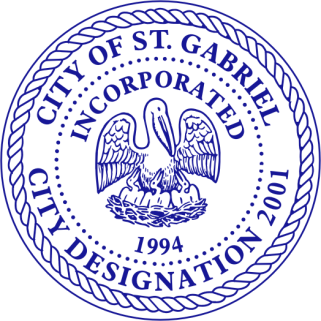                              CITY OF ST. GABRIELAPPLICATION FOR CONDITIONAL USE PERMITDate of Application: ____________Date of Proposed Planning & Zoning Meeting_____________Date of NPP_________APPLICANT   INFORMATION                                                      PROPERTY OWNER INFORMATIONPROPERTY INFORMATIONName of Proposed Development________________________________________________________________________Street Address (Street + Zip Code) _____________________________________________________________________Lot or Parcel ID No.  _________________________________________Flood Zone______________________________Legal Description.  __________________________________________________________________________________                                                                                                         Use Description:                    Residential			Commercial		           Industrial			Total Site Acreage_________Number of Lots______________Number of Phases for Phased Developments___________A. Land Use Classification(s): _________________________________________________________________________   B. Zoning Classification(s):___________________________________________________________________________    C. Existing Land Use(s):______________________________________________________________________________D. Surrounding Land Use(s):__________________________________________________________________________  E. Surrounding Land Use Classification(s):_______________________________________________________________F. Surrounding Zoning Classification(s):_________________________________________________________________APPLICANT CHECKLIST         Conditional Use Permit Fees Paid (Payable by cash, check or money order)         Completed Conditional Use Permit application checklist         Pre-Application Meeting Held         Site Plan - 7 full-size (24” x 36”)” stamped by a licensed surveyor or engineer.          Site Plan – shall meet all requirements of Section 5.04 (C) of Comprehensive Zoning Ordinance.          Owner Acknowledgement of Conditions         Neighborhood Participation Plan (NPP) Packet (Must be submitted minimum of 7 days prior to public hearing)         Affidavit Ownership Completed		 Iberville Parish Approval – Drainage & Utilities         DHH Approval	       	                            Fire Chief Approval         DEQ Approval	       	                            DOTD Approval       Letter from service utility company to determine if there are any utility lines, mains, or servitudes located in the subject area, or whether there is any potential future need for the use of the property.CONDITIONAL USE APPLICATION CHECKLISTHave any conditional use permits been granted for this location:  ☐ Yes ☐ No If yes, state conditional use and the date of approval:____________________________________________________________________________________  Does the Conditional Use Application require rezoning:  ☐ Yes ☐ No If yes, an application for rezoning to the appropriate zoning district must be filed concurrently with this application.______________________________________________________________________________________________________________________________________________________________________________________Specific proposed Conditional Use:_______________________________________________________Justification for action requested:_________________________________________________________________________________________________________________________________________________________________________________________________________________________________________________________________________________Previous applications: Has any application been submitted to the Planning Commission concerning any part of the subject property within the past two years:  ☐ Yes ☐ No If yes, provide the details and the final decision:  ________________________________________________________________________________________________________________________________________________________________________  Stormwater Management Plan (SMP): □ Submitted ☐ No Submitted (If not submitted, explain)    ________________________________________________________________________________________________________________________________________________________________________  Drainage Impact Study (DIS): □ Submitted ☐ No Submitted (If not submitted, explain)    ________________________________________________________________________________________________________________________________________________________________________  Attach a copy of the proposed conditional use site plan (see checklist requirements)Describe impact on infrastructure (streets, drainage, sewer):    ________________________________________________________________________________________________________________________________________________________________________  Describe the impact on Public Services such as schools, parks, transportation and other public facilities:    _______________________________________________________________________________________________________________________________________________________________________  Effects on Adjacent Properties: Describe any proposed mitigation and/or reduction of adverse effects, including visual impacts of the proposed use on adjacent properties:    _______________________________________________________________________________________________________________________________________________________________________  ACKNOWLEDGEMENT OF CONDITIONS BY OWNERI acknowledge that private deed restrictions or covenants may exist on the subject property. I recognize that neither the Planning Commission nor its staff may consider such deed restrictions or covenants, if any, when determining approval or denial of an application, nor can the City or Parish enforce private deed restrictions or covenants. It is my responsibility as an Applicant to determine if any such deed restrictions and covenants exist on the subject property, and to be aware that violations of the same subject me and/or Property Owner to litigation from others. I also recognize I do not have a right to approval, regardless of staff certification that the application meets ordinance requirements. A Public Hearing is required to be held and the Planning Commission will make the decision based upon all evidence presented at the meeting. I also understand that if granted, a conditional use permit is valid for 3 years and the owner must renew the permit prior to expiration failure to which the permit shall be deemed null and void.I understand that construction and/or proposed uses shall commence within one year of the approval date. Failure to commence construction within that period shall automatically render the Conditional Use Permit null and void. A permit for a Conditional Use authorizes only the particular use for which it was issued, and such permit shall automatically expire and cease to be of any force or effect if such use shall, for any reason, be discontinued for a period of one year. A permit for Conditional Use authorizes only the particular use for the owner. If the owner changes at any time, the new owner will have to apply for renewal of permit. Application must be signed by both applicant and property owner if different. Letter of authorization must be submitted in absence of the property owner’s signature or where an authorized agent signs in lieu of either property owner or applicant. Proposed uses shall comply with Article X of Comprehensive Zoning Ordinance – Supplementary Use Standards.Signature of Applicant_________________________________________________Print Name of Applicant________________________________________________Date________________________________________________________________Signature of Property Owner_____________________________________________Print Name of Property Owner___________________________________________Date ________________________________________________________________AFFIDAVIT OF OWNERSHIP To be completed by owner: I,___________________________________________, HEREBY DECLARE THAT I AM THE SOLE OWNER, (Please Print) OR HAVE LEGPAL POWER OF ATTORNEY, IN WHICH CASE SAID POWER OF ATTORNEY OR A CERTIFIED COPY OF THEREOF IS ATTACHED HERETO, TO REQUEST THE CONDITIONAL USE PERMIT APPROVAL ON THE SUBJECT PROPERTY, AND I UNDERSTAND THAT THE MISREPRESENTATION OF SUCH OWNERSHIP AND/OR AUTHORITY, EITHER BEFORE OR AFTER FINAL CUP APPROVAL, MAY CAUSE THE DENIAL OR VACATION OF SAID USE. I HEREBY AUTHORIZE_____________________________ TO ACT IN MY CAPACITY AS MY (Please Print) AGENT FOR THE REPRESENTATION AND/OR PRESENTATION OF THIS REQUEST AND I UNDERSTAND THAT IT IS NECESSARY FOR ME OR MY AUTHORIZED AGENT TO BE PRESENT AT THE HEARING EXAMINER MEETING AND/OR THE PLANNING COMMISSION MEETING. Signature of Owner:______________________________Date:___________________________ To be completed by Applicant/Developer: I CERTIFY THAT ALL INFORMATION CONTAINED IN THIS APPLICATION IS TRUE AND CORRECT TO THE BEST OF MY KNOWLEDGE AND THAT I UNDERSTAND MY RIGHTS UNDER THE APPEAL PROCESS. Applicant’s Name:______________________________________________________________ (Please Print) Applicant’s Signature: __________________________Date:___